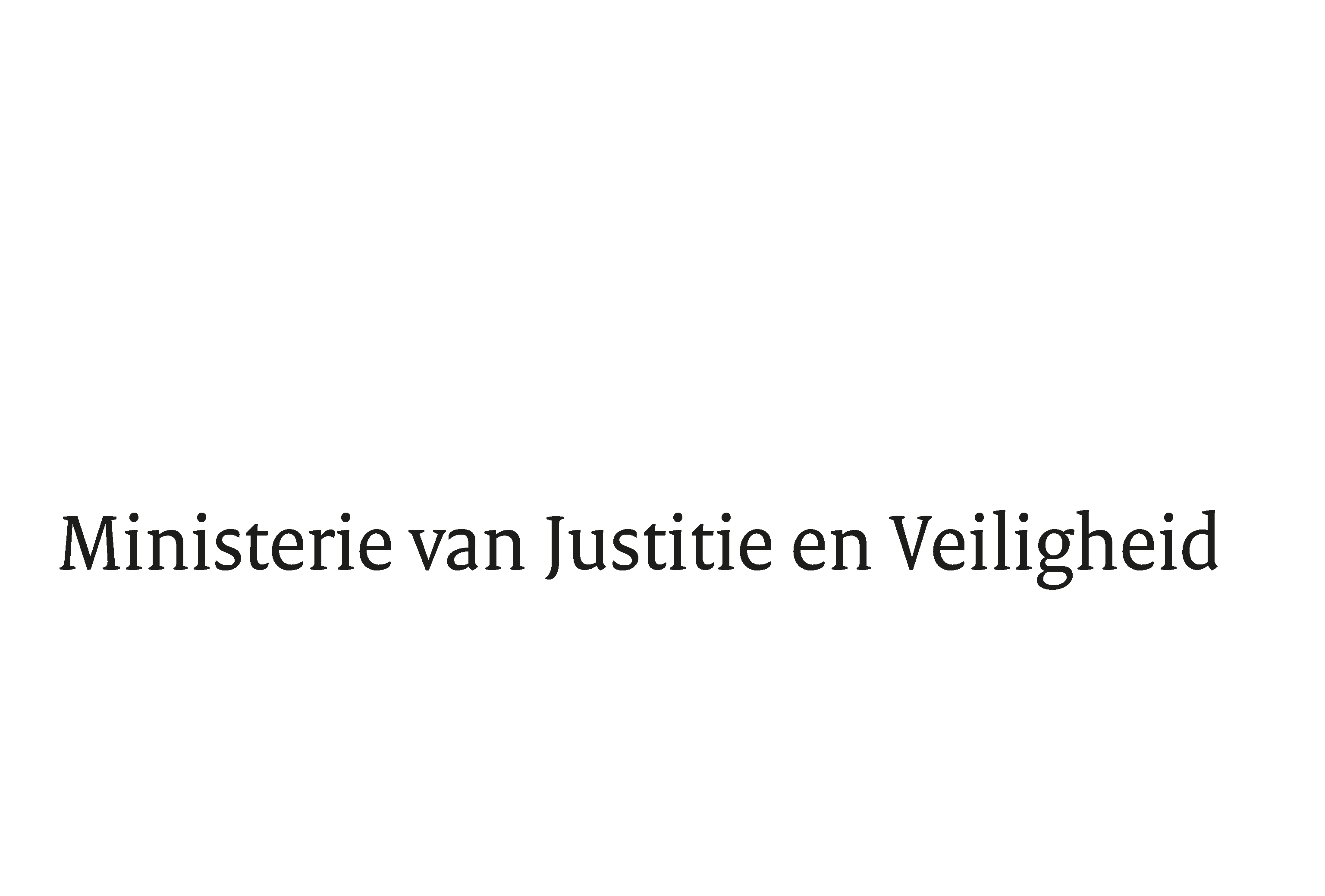 > Retouradres Postbus 20301 2500 EH  Den Haag> Retouradres Postbus 20301 2500 EH  Den HaagAan de Voorzitter van de Tweede Kamer der Staten-GeneraalPostbus 200182500 EA  DEN HAAGAan de Voorzitter van de Tweede Kamer der Staten-GeneraalPostbus 200182500 EA  DEN HAAGDatum10 juni 2020OnderwerpAntwoorden op Kamervragen inzake Jaarverslag en Rapport AR  bij het Jaarverslag 2019 van JenVDirectie Financieel-Economische ZakenTurfmarkt 1472511 EX  Den HaagPostbus 203012500 EH  Den Haagwww.rijksoverheid.nl/jenvOns kenmerk2938284Bijlagen3Bij beantwoording de datum en ons kenmerk vermelden. Wilt u slechts één zaak in uw brief behandelen.Hierbij ontvangt u de antwoorden op de door uw Kamer gestelde schriftelijk vragen over het Jaarverslag en Slotwet van het Ministerie van Justitie en Veiligheid 2019  (35470-VI, nr. 1) alsmede de antwoorden op de schriftelijk gestelde vragen over het rapport resultaten verantwoordingsonderzoek 2019 bij het Ministerie van Justitie en Veiligheid (VI) (35470-VI, nr. 2).De antwoorden treft u aan als 3 bijlagen bij deze brief.